ПОСТАНОВЛЕНИЕ «15»  ноября  2016г.                                    №82.                                                    с.Натырбово       О предоставлении в аренду муниципального недвижимого имущества Слободчиковой Светлане Владимировне                  В соответствии с п.14 ч. 1 ст. 17.1 Федерального Закона  от 26.07.2006 № 135-ФЗ «О защите конкуренции», Административным регламентом администрации муниципального образования «Натырбовское сельское поселение» по предоставлению муниципальной услуги по передаче в аренду муниципального имущества, находящегося в собственности муниципального образования «Натырбовское сельское поселение», утвержденным постановлением главы от 04.06.2014г. № 11,  и в связи с поступлением заявления от Слободчиковой Светланы Владимировны «О предоставлении в аренду  нежилого помещения»П О С Т А Н О В Л Я Ю :Предоставить в аренду  Слободчиковой Светлане Владимировне часть нежилого помещения  общей площадью 16 кв.м. расположенного в административном здании по адресу: Республика Адыгея, Кошехабльский район, с. Натырбово,  ул. Советская, 52,  для размещения аптечного пункта. Заключить договор аренды муниципального недвижимого имущества  с Слободчиковой Светланой Владимировной  сроком на 11 месяцев. Настоящее постановление обнародовать на информационном стенде в администрации поселения и разместить на официальном сайте администрации в сети Интернет по адресу: //adm-naturbovo.ru\\Настоящее постановление вступает в силу со дня его подписания.Глава муниципального образования«Натырбовское сельское поселение»                                    Н.В.КасицынаУРЫСЫЕ ФЕДЕРАЦИЕАДЫГЭ РЕСПУБЛИКМУНИЦИПАЛЬНЭ  ГЪЭПСЫКIЭ ЗИIЭ «НАТЫРБЫЕ  КЪОДЖЭ ПСЭУПI»385434 с. Натырбово,ул. Советская № 52тел./факс 9-76-69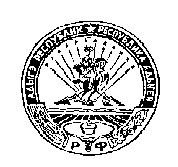 РОССИЙСКАЯ ФЕДЕРАЦИЯРЕСПУБЛИКА АДЫГЕЯМУНИЦИПАЛЬНОЕ ОБРАЗОВАНИЕ«НАТЫРБОВСКОЕ СЕЛЬСКОЕ ПОСЕЛЕНИЕ»385434 с. Натырбово, ул. Советская № 52тел./факс 9-76-69